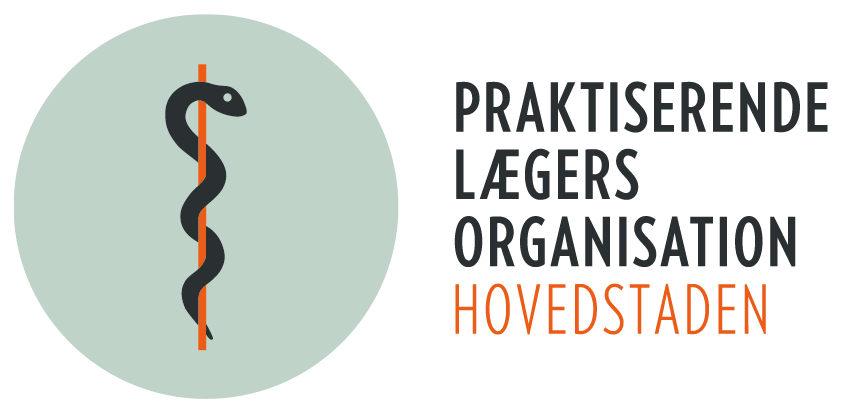 Midlertidig lokalaftale om dosisdispenseret medicin for borgere i ______________ Kommune§ 1 Baggrund og formålDenne aftale er indgået i en tid, hvor det forventes, at ______________ Kommunes sundhedsfaglige personale kommer under markant pres som følge af udbredelsen af COVID-19 (coronavirus). En stor del af sygeplejerskernes og social- og sundhedsassistenternes arbejdstid anvendes til medicindosering og administration.Parterne er med denne aftale enige om at understøtte, at de praktiserende læger gør en ekstra indsats med henblik på at øge anvendelsen af dosisdispenseret medicin for nogle borgere, hvormed der frigøres sygeplejefaglige ressourcer til andre opgaver.Der er tale om en midlertidig aftale.§ 2 Målgruppe og afgrænsningAftalen vedrører borgere (gruppe 1-sikrede), som er bosiddende i ______________ Kommune, og hvor kommunens sundhedspersonale yder bistand til at dosere og/eller administrere medicin.Aftalen gælder såvel borgere på plejehjem og borgere i eget hjem.Målgruppen er borgere, som er i stabil medicinsk behandling, hvor der ikke er kendskab til ændringer i medicinen, og hvor der inden for de seneste 3-6 måneder er sket en medicinafstemning i FMK.Det er frivilligt for de praktiserende læger, om de vil anvende aftalen.§ 3 FremgangsmådeSygeplejersken/SOSU-assistenten finder borgere, hvor medicin er egnet til dosisdispensering, jf. § 2.Sygeplejersken/SOSU-assistenten informerer borgeren om kommunens ordning med dosisdispensering, udleverer pjece herom og indhenter samtykke.Sygeplejersken/SOSU-assistenten kontakter lægen via en korrespondance eller pr. telefon med anmodning om dosisdispensering til navngivet apotek.Lægen vurderer patientens medicin, herunder om patienten er i stabil medicinsk behandling og kan have gavn af at få medicinen dosisdispenseret. Lægen sender svar via en korrespondance til sygeplejersken/ SOSU-assistenten.Ved opstart af dosisdispenseret medicin udsteder lægen dosisrecepter via FMK på den medicin, som skal dosisdispenseres, og recepterne stiles til det pågældende apotek som anmodet om. På recepten angives det ordinerede præparatnavn, styrke, dosis, indikation, doseringstidspunkt, doseringsstart- og slutdato samt leveringssted.Fremgangsmåden vil blive opdateret i forbindelse med apotekernes overgang til FMK-dosismodulet.Lægen kan på ethvert tidspunkt stoppe eller pausere dosisdispenseret medicin.§ 4 Honorering Opstart af dosisdispenseret medicin honoreres med kr. 500,00. Beløbet afregnes med ______________ Kommune ved fremsendelse af en regning.Kommunens EAN-nummer er: ______________.I ydelsen er indeholdt efterfølgende ændringer i den dosisdispenserede medicin.Hvis dosisdispensering bliver seponeret af andre end egen læge, og kommunen igen efter en periode med almindelig medicindispensering ønsker dosisdispensering, så kan ydelsen anvendes igen.Honoraret reguleres på samme måde som øvrige ydelseshonorarer i henhold til Overenskomst om almen praksis.§ 5 OpfølgningParterne er enige om, at der i forbindelse med aftalens udløb følges op på aftalens samlede aktivitet og økonomi. ______________ Kommune er ansvarlig for opfølgningen og baserer sig på ydelsesregistrering.Opgørelserne drøftes i Kommunalt Lægeligt Udvalg for ______________ Kommune (KLU).Hvis en praktiserende læge anvender aftalen på en anden vis end forudsat, tager PLO-______________
en dialog med lægen herom.§ 6 Ikrafttrædelsesdato og ophørAftalen træder i kraft på datoen, hvor begge parter har underskrevet og er gældende i 3 måneder fra denne dato.Aftalen kan forlænges, hvis begge parter ønsker dette.Dato______________ KommunePLO-______________ på vegne af PLO-Hovedstaden